פעולת חג"ס – תורה עם דרך ארץ ישראליתמטרת הפעולהלהבין את ההבדלים שבין תורת ארץ ישראל לתורת חו"ל מה המשמעות של ישראלית (הכרה באחריות, אוניברסליות, גוי קדוש)יצירה מתוך תורה עם דרך ארץ ישראלית.מבנה הפעולהתורת א"י ותורת חו"ל – הבדלים והמקום שלנו (15 דק')ישראלית- כלל ופרט (15 דק')גוי קדוש- רלוונטי? (10 דק')סיכום (5 דק')מהלך הפעולהתורת א"י ותורת חו"ל- הבדלים והמקום שלנונחלק את המשתתפים ל2 קבוצות לכל קבוצה נניח על הרצפה שני דפים שבהם כתוב: תורת א"י ותורת חו"ל(נספח 1). בנוסף נפזר על הרצפה מילים ומונחים המביעים את תורת א"י ומילים ומונחים המביעים את תורת חו"ל (נספח 2) – מתוך המאמר "איש הקודש המתרחב" של הרב קובי בורנשטיין. נבקש מכל קבוצה לשייך כל מונח להגדרה שמתאימה לו: תורת א"י/ תורת חו"ל. (בלי הסבר על מה היא כל תורה) (5 דק')נבקש מכל קבוצה להסביר למה הם בחרו לשייך ככה כל מושג. (5 דק')נחלק למשתתפים ונקרא חלק מהמאמר "איש הקודש המתרחב" – את "החיים זורמים במילואם"  (נספח 3)נשאל:מה לדעתכם מבטאת תורת א"י?האם אתם רואים אותה מתבטאת בחיים שלכם? במה?מה/מי אתם מכירים שלפי דעתכם מביע את תורת א"י? (5 דק')ישראלית- כלל ופרטנבקש 3 מתנדבים, נושיב אותם בשורה עם הגב כלפי הקבוצה, מאחוריהם נניח 3 דפים (אחד מאחורי כל מתנדב), בהם כתוב: אידאל פרטי, הבדלות קדושה, ישראליות עכשווית. (נספח 4). נקרא את ההסבר על 'ישראלית' מתוך הפנקס. נסביר את ההבדלים בין החלקים ומה אומר כל אחד. (5 דק')נקרא מושגים, אנשים, מעשים, יצירות וכו', (נספח 6) ונבקש מהמשתתפים להגיד מה כל מושג בשם של המתנדב שיושב מלפני המושג. (כמו פים פם פה), ועל המתנדבים לנחש איזה חלק הם מתוך ה'ישראלית'.  (10 דק')גוי קדוש - רלוונטי?נבקש מהמשתתפים לדמיין מה לפי דעתם יהיה במדינת ישראל אידאלית:מי ירכיבו את הממשלה?מה יקרינו בבתי הקולנוע?איזה ספרים אנשים יקראו?איך יתנהל הצבא?איך הרחובות יראו?מה יהיה היחס לשאר העולם?מה ישאר כמו שהוא ומה ישתנה?מה המשרד שיקבל הכי הרבה תקציב?נבקש ממתנדב אחד לספר מה דמיין.  (5 דק')נניח על הרצפה דף שעליו כתוב 'גוי קדוש' (נספח 7). נשאל את המשתתפים:מה 'גוי קדוש אומר?האם המושג הזה הגיוני כיום?איפה אתם חושבים שאנחנו 'גוי קדוש'?איך אתם חושבים שאפשר להגיע לשם?(5 דק')סיכום בתחילת הפעולה הבנו מהי תורת א"י. מה ההבדל בינה לבין תורת חו"ל. למדנו שתורת א"י יותר רחבה, יותר נוגעת בחיים שלנו. כשאדם חי את תורת א"י הוא 'מתהלך בעולם' בתודעה יותר 'בטוחה', עם בטחון בעולם החול, עם בטחון בקודש. הוא לא מסתגר אלא נפתח וגדל למקומות חדשים. בניגוד לתורת חו"ל שמאופיינת בהצטמצמות והפחד מהעולם החיצון. כאשר העם היהודי בא"י הוא במקום הבטוח שלו, ולכן יכול להפתח ולהתרחב בבטחון. לאחר מכן למדנו מהם החלקים הראשונים של ה'ישראלית'. מה הם אומרים ואיך הם מתבטאים בדוגמאות מהיום יום. אח"כ דיברנו על גוי קדוש, מציאות 'אידיאלית', מיטבית (יש אמת וצדק גם בשלושת הדברים שהם לא גוי קדוש, ולפעמים גם נפעל כמוהם, אבל ככלל אנחנו מכוונים להגיע לתפיסה לאומית רחבה שמשפיעה פנימה וגם כלפי העולם כולו). כאשר אנו מבינים שעלינו להיות גוי קדוש, שיש לנו אחריות על העולם, על האנושות, זה משפיע על המעשים שלנו, על איך המדינה שלנו נראת, איך היא פועלת. אנחנו לא יכולים לחיות רק לפי ה'הבדלות הקדושה', עלינו לדעת להתחשב במציאות ולהשתמש בה. תורת א"י ממש נוגעת במקום הזה. אנחנו לא מפחדים להבין מה יש בעולם, להיפך, אנחנו כאן כדי ללמוד ולהשפיע, אנחנו כאן כדי ליצור ולעשות מתוך התודעה הרחבה שבתורת א"י והאחריות האוניברסלית שלנו. (5 דק')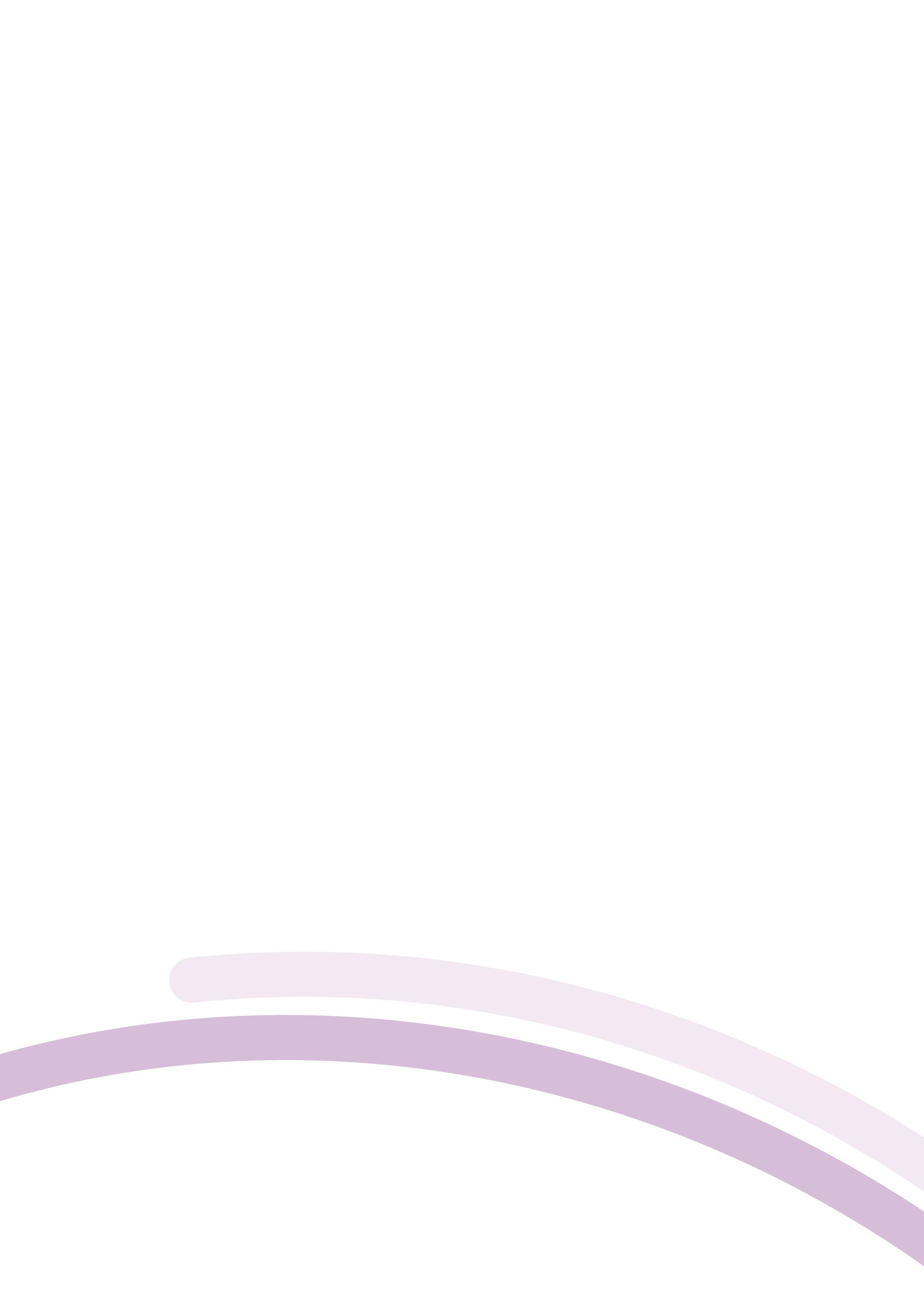 